Aranžovanie – vianočné svietnikyK adventu patrí aj vianočná výzdoba a príjemnú predvianočnú atmosféru dokreslí aj rozsvietený vianočný svietnik. Vyrobiť ho nie je nič zložité a s trochou snahy to zvládne každý. Na výrobu svietnika budete potrebovať :misku pod kvetináč – keramickú, ale môže byť aj plastováaranžovaciu hmotustuhuzelené vetvičky – jedľu, smrek, tuju, krušpán, atď.sviečkumateriál na zdobenie venca podľa vášho vkusu – šišky, malé sklenené ozdôbky, hviezdičky z brezovej kôry, sušený pomaranč, škoricu, atď.Prichystajte si tiež nožnice, nôž, záhradnícke nožnice a tavnú pištoľ.Pracovný postup ako vyrobiť vianočný svietnik:
Ak máte nachystaný materiál, môžete sa pustiť do práce.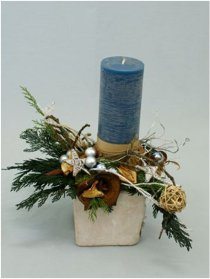 1.krokAranžovaciu hmotu upravte nožom podľa tvaru mištičky od kvetináča tak, aby v mištičke pekne sedela. Mala by byť aspoň 2cm nad horný okraj mištičky. Potom ju k miske pripevnite pomocou tavnej pištole. Aranžovaciu hmotu nebude nakoniec vidieť.2.krokDo stredu aranžovacej hmoty zapichnite sviečku. Tá by mala byť tak hlboko, aby bol svietnik dostatočne stabilný.3.krokZáhradníckymi nožnicami upravte vetvičky na požadovanú dĺžku a začnite ich postupne zapichovať okolo sviečky do aranžovacej hmoty. Začnite dlhšími konárikmi a zapichujte ich tiež z boku do hmoty, aby boli vodorovne alebo len mierne zošikma. Postupne pridávajte kratšie vetvičky a zaplňte nimi voľné miesta. Môžete použiť len jeden druh vetvičiek alebo ich rôzne kombinovať. Až budete s tvarom svietnika spokojný a nebude nikde vidieť aranžovaciu hmotu, môžete sa pustiť do zdobenia svietnika.4.krokOkolo spodnej časti sviečky upevnite stuhu. Zo stuhy si tiež môžete dopredu prichystať mašľu a tú pomocou tavnej pištole pripevniť k päte sviečky.5.krokPomocou tavnej pištole pripevnite ku svietniku ostatné ozdoby podľa vášho výberu – šišky, sklenené ozdoby a iné. Ako bude svietnik vyzerať záleží na vašom vkuse a na tom aké ozdoby použijete. Niekto má radšej decentné zdobenie, niekto radšej bohato ozdobený svietnik.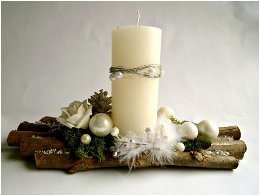 Dajte priestor svojej fantázii a s výsledkom budete určite spokojní. Svietnik môže mať ľubovoľný tvar aj veľkosť, všetko záleží na použitom materiáli a na tom ako ho vytvarujete pomocou vetvičiek.Až budete svietnik rozsvecovať, dajte pozor, aby sa od plamienka nechytili vetvičky alebo ozdoby na svietniku. Nikdy nenechávajte svietnik horieť bez dozoru a vždy ho sfúknite skôr, než sa plameň dostane príliš nízko.Domáca úloha: Vašou úlohou je vyrobiť si jednoduchý svietnik. Ak nemáte materiál, alebo pomôcky na výrobu svietnika,  nájdite  obrázok so svietnikom, ktorý sa Vám páči a pridajte pošlite mi ho.